ZWO ASI1600MM-COOL Linearity and Precision TestingRoy Axelsen (ARX), Brisbane, Australia10 October 2019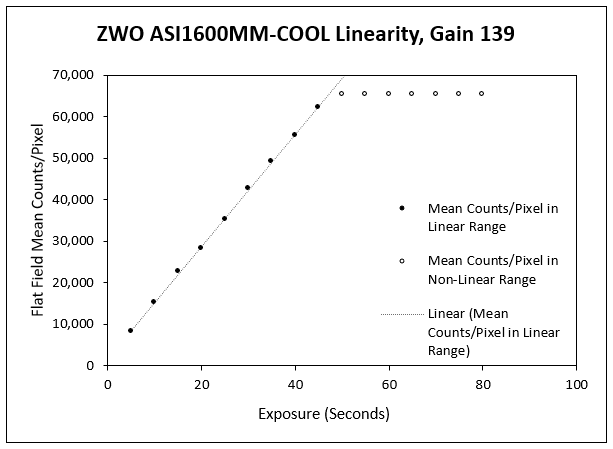 Figure 1. Linearity plot with the gain set at 139 dB units (1e-/ADU, unity gain). The data plateaus at 65,504 counts. The highest data point in the linear range is 62,132 counts/pixel, as listed in Table 1 below.Table 1. Regression analysis of mean counts per pixel in linear range, unity gain. The data in the first two columns correspond to the part of the plot in the linear range in Fig. 3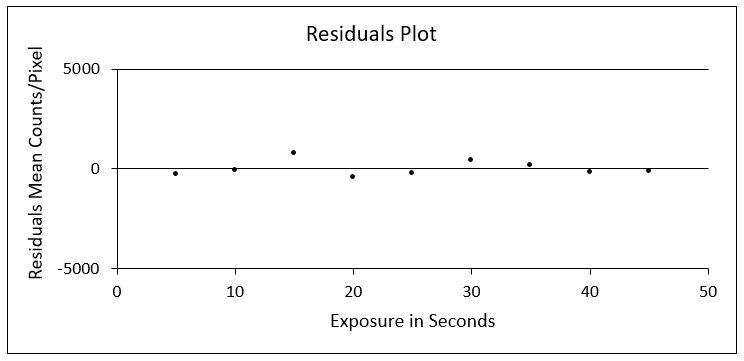 Figure 2. Residuals plot, from the data in columns 1 and 4 of Table 1.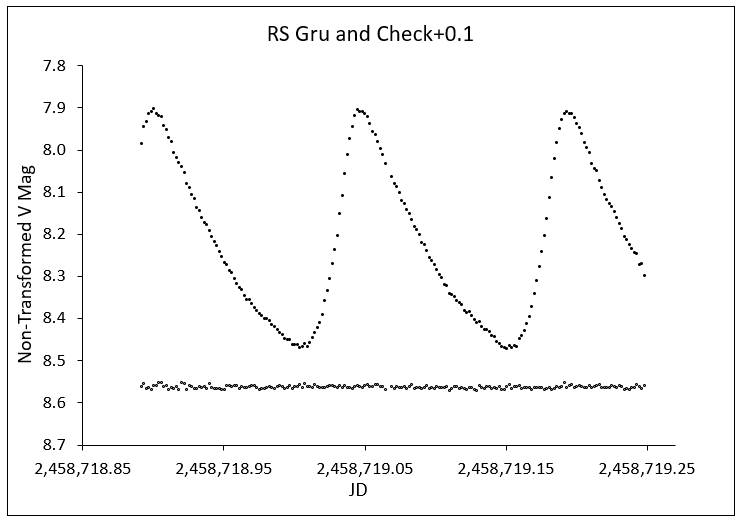 Figure 3. Light curve of RS Gru and check star (+0.1 Mag) for the night of 23-24 August 2019. Each data point is from one exposure. Autoguided exposures were 150 seconds, taken through an 80mm f/7.5 refractor. Camera set at unity gain. Comparison star HD 206442, V and B-V taken to be 8.485 and 0.490 respectively; check star HD 206584, V and B-V taken to be 8.451 and 0.950 respectively.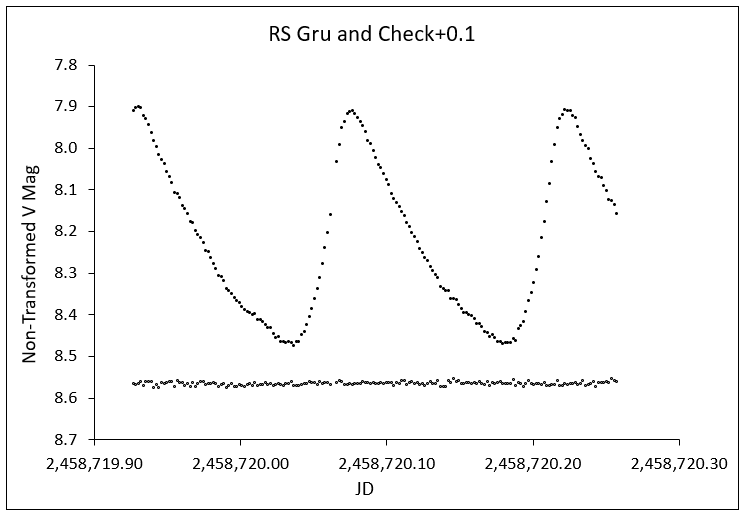 Figure 4. Light curve of RS Gru and check star for the night of 24-25 August 2019. Same equipment, exposures and camera gain setting as for Figure 3.Table 2. Precision of RS Gru check star photometry. Ten consecutive measurements of the non-transformed V magnitude of the check star were taken before and after the meridian flip on each of two nights. Difference Between Means = (Mean after meridian flip) minus (Mean before meridian flip).Table 3. Ten consecutive differential v magnitude measurements of each of four pairs of 10th magnitude Tycho-2 stars. v = Instrumental magnitude through Johnson V filter. Star 1 = TYC 7455 179; Star 2 = TYC 7456 1131; Star 3 = TYC 7456 1107; Star 4 = TYC 7456 641. Data on these stars is listed in Table 4. Autoguided exposures of 180 seconds for aperture photometry were taken through a 120mm f/7.5 refractor.Table 4. Data on 10th magnitude Tycho-2 stars observed for precision testing. These values are very close to those in SIMBAD.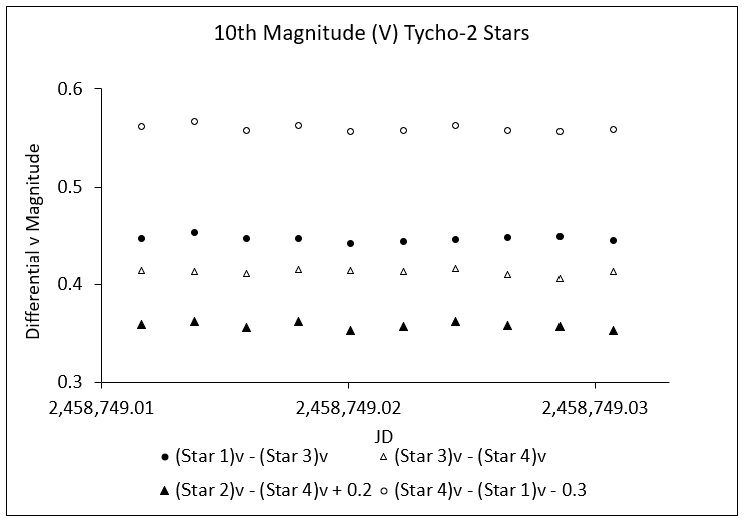 Figure 5. Graphical display of the data on 10th magnitude Tycho-2 stars from Table 5. The plotted values are differential instrumental magnitudes of observations through a Johnson V filter, adjusted where necessary (see legend at the bottom of the plot) to scale of the y axis for all data to be seen optimally.Table 5. Data on the 11th magnitude (V) Landolt stars observed for precision testing. See Table 6 below.Table 6. Ten consecutive differential v magnitude measurements of each of four pairs of 11th magnitude Landolt standards stars (Landolt 1992). v = Instrumental magnitude through Johnson V filter. Equipment, exposures and settings were as for the 10th mag Tycho-2 stars.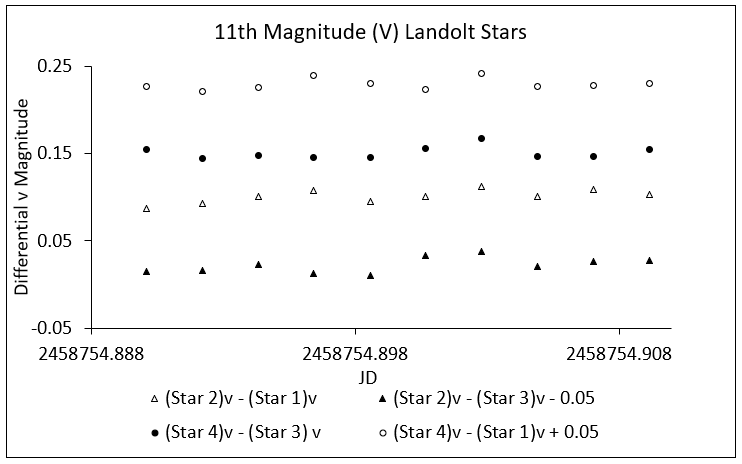 Figure 6. Graphical display of the data on 11th magnitude Landolt stars from Table 6. The plotted values are differential instrumental magnitudes of observations through a Johnson V filter, adjusted where necessary (see legend at the bottom of the plot) to scale the y axis for all data to be seen optimally.Exposure in SecondsMean Counts/Pixel in Linear Range, Unity GainPredicted Mean Counts/Pixel in Linear Range, Unity GainResiduals58,1968494-2981015,15815240-831522,739219877522028,30828734-4262535,26835481-2133042,656422284283549,127489741534055,56455721-1584562,31262468-15623-24 August 201923-24 August 201924-25 August 201924-25 August 2019Before Meridian FlipAfter Meridian FlipBefore Meridian FlipAfter Meridian Flip8.46698.46378.46688.46448.46158.46778.46288.46068.45868.46308.46358.46288.46288.46558.46488.46868.46438.46608.46978.47058.45918.46298.46228.46708.45978.46888.46728.46848.46298.46398.46418.46648.46388.45928.46458.46598.47068.46888.46898.4667Mean8.46308.46498.46548.4661Difference Between Means0.00190.00190.00070.0007SD0.00370.00300.00260.0029Range0.01200.00960.00750.0099JD UTC(Star 1)v - (Star 3)v(Star 3)v - (Star 4)v(Star 2)v - (Star 4)v + 0.2(Star 4)v - (Star 1)v - 0.32458749.0120.4470.4150.3590.5622458749.0140.4530.4130.3620.5672458749.0160.4470.4110.3560.5582458749.0180.4480.4150.3620.5632458749.0200.4420.4140.3530.5572458749.0220.4440.4130.3570.5582458749.0240.4470.4160.3620.5632458749.0260.4480.4100.3580.5582458749.0290.4500.4060.3570.5562458749.0310.4460.4130.3530.559SD0.0030.0030.0030.003Range0.0110.0100.0100.011Data from Guide9Data from Guide9StarVV ErrB-VB-V ErrTYC 7455 17910.3860.0570.9630.079TYC 7456 113110.9460.0980.6980.115TYC 7456 110710.6350.0710.5880.081TYC 7456 64110.8930.1171.1920.217StarVB-VStar 1112 59511.3521.601Star 2112 70411.4521.536Star 3112 22311.4240.454Star 4112 82211.5491.031JD UTC(Star 2)v - (Star 1)v(Star 2)v - (Star 3)v - 0.05(Star 4)v - (Star 3) v(Star 4)v - (Star 1)v + 0.052458754.8900.0870.0140.1540.2272458754.8920.0930.0170.1450.2212458754.8940.1010.0230.1480.2262458754.8960.1070.0130.1450.2402458754.8990.0950.0110.1460.2302458754.9010.1010.0340.1560.2232458754.9030.1120.0380.1680.2422458754.9050.1010.0210.1470.2272458754.9070.1090.0270.1460.2282458754.9090.1030.0270.1550.231SD0.0080.0090.0070.007Range0.0250.0270.0230.021